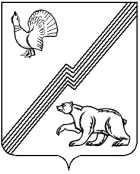 АДМИНИСТРАЦИЯ ГОРОДА ЮГОРСКАХанты-Мансийского автономного округа - ЮгрыПОСТАНОВЛЕНИЕО предоставлении мер поддержкиучастникам специальной военной операциипо обеспечению сохранности транспортныхсредств участников специальной военной операции на безвозмездной основе В соответствии с частью 2 статьи 16.1 Федерального закона от 06.10.2003 № 131-ФЗ «Об общих принципах организации местного самоуправления в Российской Федерации», во исполнение протокола от 29.03.2024 № 2 заседания Межведомственной комиссии Ханты-Мансийского автономного округа – Югры по координации поддержки и оказания помощи гражданам Российской Федерации, принимающим (принимавшим) участие в специальной военной операции, и членам их семей, в целях реализации Единого стандарта региональных мер поддержки участников СВО и членов их семей, разработанного Рабочей группой по вопросам СВО, возглавляемой Первым заместителем Председателя Совета Федерации Федерального Собрания Российской Федерации А.А. Турчаком:1. Установить меру поддержки участникам специальной военной операции на территориях Украины, Донецкой Народной Республики, Луганской Народной Республики, Херсонской и Запорожской областей по обеспечению сохранности транспортных средств участников специальной военной операции на безвозмездной основе.2. Утвердить Порядок предоставления меры поддержки по обеспечению сохранности транспортных средств участникам специальной военной операции на территориях Украины, Донецкой Народной Республики, Луганской Народной Республики, Херсонской и Запорожской областей на безвозмездной основе согласно приложению.3. Опубликовать постановление в официальном печатном издании города Югорска и разместить на официальном сайте органов местного самоуправления города Югорска.4. Настоящее постановление вступает в силу после его официального опубликования.Приложениек постановлениюадминистрации города Югорскаот 26.04.2024 № 696-пПорядокпредоставления меры поддержки по обеспечению сохранности транспортных средств участникам специальной военной операции на территориях Украины, Донецкой Народной Республики, Луганской Народной Республики, Херсонской и Запорожской областей на безвозмездной основе (далее – Порядок)1. Настоящий Порядок определяет процедуру реализации меры поддержки по обеспечению сохранности транспортных средств участникам специальной военной операции на территориях Украины, Донецкой Народной Республики, Луганской Народной Республики, Херсонской и Запорожской областей на безвозмездной основе (далее - мера поддержки).2. Уполномоченным органом на предоставление меры поддержки является Департамент жилищно-коммунального и строительного комплекса администрация города Югорска (далее - Уполномоченный орган).3. Организациями ответственными за хранение транспортных средств являются Муниципальное унитарное предприятие «Югорскэнергогаз» и Муниципальное автономное учреждение «Городское лесничество» (далее – хранитель). Расходы на хранение транспортных средств осуществляются за счет средств от хозяйственной деятельности организаций.4. Под участниками специальной военной операции в настоящем Порядке понимаются граждане, проживающие на территории муниципального образования -  городской округ Югорск Ханты-Мансийского автономного округа - Югры:1) призванные на военную службу по мобилизации в Вооруженные Силы Российской Федерации в соответствии с Указом Президента Российской Федерации от 21.09.2022 № 647 «Об объявлении частичной мобилизации в Российской Федерации»;2) проходящие военную службу в Вооруженных Силах Российской Федерации по контракту (не являющиеся лицами, призванными на военную службу по мобилизации в Вооруженные Силы Российской Федерации) или находящиеся на военной службе (службе) в войсках национальной гвардии Российской Федерации, в воинских формированиях и органах, указанных в пункте 6 статьи 1 Федерального закона от 31.05.1996 № 61-ФЗ «Об обороне», для обеспечения выполнения задач в ходе специальной военной операции (далее - СВО);3) заключившие контракт о добровольном содействии в выполнении задач, возложенных на Вооруженные Силы Российской Федерации, для обеспечения выполнения задач в ходе специальной военной операции.5. Мера поддержки предоставляется по заявлению гражданина – собственника транспортного средства, являющегося участником специальной военной операции (далее - гражданин).Заявление гражданина рассматривается Уполномоченным органом в течении 10 рабочих дней со дня поступления.6. От имени гражданина заявление и документы, указанные в пункте 7 настоящего Порядка, могут предоставляться представителем или членами его семьи, действующими на основании доверенности (супруга (супруг) участника СВО, родители участника СВО, дети участника СВО, достигшие возраста 18 лет, в том числе находящиеся под опекой (попечительством), пасынки, падчерицы).7. Для реализации права на меру поддержки гражданин или члены его семьи, представители предоставляют в Уполномоченный орган следующие документы:1) заявление на получение меры поддержки (приложение  1 к настоящему Порядку);2) копия паспорта или иного документа, удостоверяющего личность;3) копия свидетельства о заключении брака с гражданином (для супруги (супруга) участника СВО);4) копия свидетельства о рождении (усыновлении) (для родителей участника СВО и ребенка достигшего возраста 18 лет, в том числе находящиеся под опекой (попечительством), пасынки, падчерицы);5) копия документа, удостоверяющего полномочия (доверенность) (для представителя участника СВО);6) документ из военного комиссариата, подтверждающий участие в специальной военной операции на территориях Украины, Донецкой Народной Республики, Луганской Народной Республики, Херсонской и Запорожской областей, или документ, подтверждающий факт службы и заключения контракта о прохождении военной службы в Вооруженных Силах Российской Федерации, либо контракт о добровольном содействии в выполнении задач, возложенных на Вооруженные Силы Российской Федерации.7) документ регистрационного учета по месту жительства или по месту пребывания, подтверждающий факт проживания на территории муниципального образования -  городской округ Югорск Ханты-Мансийского автономного округа - Югры;8) копия документа, подтверждающего право собственности на транспортное средство, подлежащее сохранности.8. Мера поддержки не предоставляется в случае:1) несоответствия гражданина требованиям, указанным в 4 настоящего Порядка;2) непредставления (представления не в полном объеме) документов, указанных в пункте 7 настоящего Порядка;3) неполноты и (или) недостоверности сведений, содержащихся в представленных документах.9. В случае представления неполного комплекта документов или неполноты сведений, содержащихся в представленных документах, гражданин (представитель/член его семьи) имеет право на повторное обращение за получением меры поддержки.10. В случае принятия решения об отказе в предоставлении меры поддержки Уполномоченный орган, ответственный за предоставление меры поддержки, в течение 3 рабочих дней со дня принятия такого решения готовит и направляет заявителю уведомление об отказе в предоставлении меры поддержки (приложение 2 к настоящему Порядку) с указанием мотивированной причины отказа.11. В случае принятия решения о предоставлении меры поддержки Уполномоченный орган, ответственный за предоставление меры поддержки, в течение 3 рабочих дней со дня принятия такого решения направляет его копию заявителю.Решение оформляется в форме уведомления о предоставлении меры поддержки гражданину или члену его семьи (далее - Уведомление), согласно приложению 3 к настоящему Порядку.12. Предоставление меры поддержки осуществляется со дня, следующего за днем принятия Уполномоченным органом соответствующего решения.Хранение транспортных средств осуществляется на основании договора хранения транспортного средства, сторонами которого является гражданин и хранитель, согласно приложению 4 к настоящему Порядку.Транспортные средства передаются хранителю по акту осмотра и передачи транспортного средства, по которому передающая сторона - гражданин, принимающая - хранитель. Передача транспортного средства осуществляется в присутствии собственника транспортного средства – гражданина, представителя, либо члена его семьи.Транспортное средство для обеспечения сохранности ставится на охраняемую автостоянку.13. Возврат транспортного средства оформляется актом, согласно приложению 5 к настоящему Порядку. 14. Предоставление меры поддержки прекращается при наличии соответствующего обращения гражданина (представителя/члена его семьи) и возврата транспортного средства.Приложение 1
к Порядку предоставления меры поддержки по обеспечению
сохранности транспортных средств участникам
специальной военной операции
на территориях Украины, Донецкой Народной Республики,
Луганской Народной Республики, Херсонской
и Запорожской областей на безвозмездной основе                         В Уполномоченный органот______________________________________                                 ________________________________________                                      (указывается ФИО, дата рождения,                                         адрес места жительства,                                   паспортные данные, контактный телефон)                                 выступающий от имени и в интересах                                 ________________________________________                                 ________________________________________                                     (указывается ФИО, дата рождения,                                         адрес места жительства,                                      паспортные данные или данные                                        свидетельства о рождении,                                            контактный телефон)ЗАЯВЛЕНИЕПрошу оказать меру поддержки, по обеспечению  сохранности транспортных  средств  участникам   специальной   военной     операции на территориях Украины, Донецкой  Народной  Республики,  Луганской  Народной Республики, Херсонской и Запорожской областей на безвозмездной основе,  в отношении следующего транспортного средства:марка _______________________________________________________________________;цвет _________________________________________________________________________;год выпуска __________________________________________________________________;номер шасси _________________________________________________________________;модель, номер двигателя _______________________________________________________;номер кузова _________________________________________________________________;идентификационный номер _____________________________________________________;паспорт транспортного средства _________________________________________________.Даю  согласие  на  обработку  персональных  данных,   содержащихся в настоящем  заявлении  и   иных   документах,       представленных мной, в соответствии  с  Федеральным  законом  от  27.07.2006 № 152-ФЗ «О персональных данных».Перечень прилагаемых документов:1. ______________________________________________________________________2. ______________________________________________________________________3. __________________________________________________________________________________                                                                      _______________ /______________/   (дата)                                                                                   (подпись)                 (расшифровка)Приложение 2
к Порядку предоставления меры поддержки по обеспечению
сохранности транспортных средств участникам
специальной военной операции
на территориях Украины, Донецкой Народной Республики,
Луганской Народной Республики, Херсонской
и Запорожской областей на безвозмездной основе                             ____________________________________________                             ____________________________________________                                   (фамилия, имя, отчество адресата)                             ____________________________________________                             ____________________________________________                                           (адрес проживания)УВЕДОМЛЕНИЕ об отказе в предоставлении мер поддержки               Уважаемый _________________________________________________                               (указывается фамилия, имя, отчество заявителя)Рассмотрев Ваше заявление на получение меры поддержки, по обеспечению  сохранности  транспортных  средств  участникам   специальной военной операции на территориях Украины,  Донецкой  Народной  Республики, Луганской Народной  Республики,  Херсонской  и  Запорожской   областей на безвозмездной основе, от __________ (указывается дата подачи  заявления), администрация города Югорска приняла решение об отказе  в  предоставлении  указанной меры поддержки  в  связи  с  _________________________________________ (указывается   причина отказа).                                                                                         ____________                _____________                                                                                                                                                  (подпись)                                       (Ф.И.О.)                         Приложение 3
к Порядку предоставления меры поддержки по обеспечению
сохранности транспортных средств участникам
специальной военной операции
на территориях Украины, Донецкой Народной Республики,
Луганской Народной Республики, Херсонской
и Запорожской областей на безвозмездной основе                             ____________________________________________                             ____________________________________________                                   (фамилия, имя, отчество адресата)                             ____________________________________________                             ____________________________________________                                           (адрес проживания)УВЕДОМЛЕНИЕо предоставлении меры поддержки     Администрация города Югорска, по результатам рассмотрения заявления _____________________________________________________________________________,                                                                              (фамилия, имя, отчество Заявителя)и документов, необходимых для предоставления меры поддержки, по обеспечению  сохранности  транспортных  средств  участникам   специальной военной операции на территориях Украины,  Донецкой  Народной  Республики, Луганской Народной  Республики,  Херсонской  и  Запорожской   областей на безвозмездной основе,    руководствуясь  Порядком, утвержденным Постановлением администрации   города Югорска от  ___________  № ______  приняла решение о предоставлении заявителю указанной меры поддержки.Хранение транспортного средства будет осуществляться на территории _____________________________________________________________________________.                                                                    (хранитель, адрес)                                                                                         ____________                _____________                                                                                                 (подпись)                                       (Ф.И.О.)   Приложение 4
к Порядку предоставления меры поддержки по обеспечению
сохранности транспортных средств участникам
специальной военной операции
на территориях Украины, Донецкой Народной Республики,
Луганской Народной Республики, Херсонской
и Запорожской областей на безвозмездной основеДоговор № ______хранения транспортного средстваг. Югорск                                                                                     «____» ______________ 20__ г._______________________________________________________________________, именуемое в дальнейшем «Гражданин» и _____________________________________, в лице _____________________________________, действующего на основании ___________________, именуемый в дальнейшем «Хранитель», далее  совместно  именуемые  «Стороны»,  заключили  настоящий  договор  о следующем1. Предмет договора1.1. Хранитель предоставляет Гражданину место на  автостоянке  по адресу: _________________________, для  хранения  транспортного  средства (далее - автомобиля) участника специальной военной операции (члена  семьи участника военной  специальной  операции)  в  рамках  реализации  Единого стандарта региональных мер поддержки участников СВО и членов их семей.1.2. Хранитель охраняет автомобиль от утраты (хищения),  повреждения или нарушения комплектности.1.3. Сведения об автомобиле:1.4. Автомобиль принадлежит _____________________________________ (Ф.И.О.) на праве собственности, что подтверждается паспортом транспортного  средства серии________ № ___________, выданным _____________(дата).      1.5. Срок хранения: с ___________ 20__ до подачи гражданином заявления о прекращении меры поддержки2. Приемка автомобиля на хранение2.1. При приемке  автомобиля  на  хранение  Хранитель   проводит его наружный осмотр. При этом он составляет акт  осмотра  и  приемки-передачи автомобиля,  который  подписывает  Гражданин.  В   акте   указываются сведения  о  товарном  виде  и  комплектности   автомобиля,   фиксируются повреждения и иные дефекты.2.2. При  постановке  автомобиля  на  стоянку  Гражданин  должен припарковать его на место, указанное представителем хранителя.  При  этом Гражданин ставит автомобиль на  стояночный  тормоз,  закрывает  окна, убирает ключ зажигания и запирает двери машины и багажника.2.3.  На  территории  автостоянки  Гражданин  обязан   соблюдать правила пожарной безопасности, дорожного движения и  правила  пользования автостоянкой.3. Действия хранителя при утрате (хищении),повреждении или нарушении комплектности3.1.  В  случае  утраты   (хищения),   повреждения   или   нарушения комплектности автомобиля хранитель обязан незамедлительно:- вызвать сотрудников полиции, ГИБДД, пожарного надзора (в зависимости от того, что произошло);-  уведомить Гражданина по телефону.3.2. По требованию Гражданина хранитель составляет акт об  утрате (хищении),   повреждении   или   нарушении   комплектности    автомобиля, произошедших в процессе его хранения на стоянке.4. Ответственность сторон4.1. Хранитель несет ответственность в виде возмещения убытков:- за угон (хищение) с автостоянки;- повреждение  автомобиля  на  автостоянке,   в   том     числе другим автовладельцем;- нарушение комплектности, то есть хищение с  автомобиля   предметов и оборудования (колес,  стекол,  аккумулятора,  зеркал,  запасного  колеса, инструмента и другого штатного и дополнительного оборудования машины).Хранитель освобождается от ответственности, если  утрата  (хищение), повреждение или нарушение комплектности автомобиля  произошли  из-за  его свойств, о которых хранитель не знал, непреодолимой силы либо умысла  или грубой неосторожности Гражданина. 4.2. Хранитель не несет ответственности:- за вещи и документы, оставленные в салоне автомобиля;- повреждение лакокрасочного покрытия,  коррозийный  износ  вследствие атмосферных воздействий;- порчу автомобиля из-за несвоевременно слитой воды или  неотключенной клеммы аккумулятора.4.3. За утрату (хищение), повреждение  или  нарушение  комплектности автомобиля по  окончании  срока  хранения  хранитель  отвечает   лишь при наличии с его стороны умысла или грубой неосторожности.5. Разрешение споров5.1. До предъявления иска по договору сторона, которая считает,  что ее права нарушены, обязана направить другой стороне письменную претензию.5.2. Сторона вправе передать спор на рассмотрение арбитражного  суда через 15 календарных дней после получения претензии другой стороной.6. Заключительные положения6.1. Договор вступает в силу с момента его  подписания   сторонами и действует до полного исполнения ими обязательств.6.2.  В  случае  утраты  (хищения)  автомобиля  договор   прекращает действовать с даты утраты (хищения).6.3. Договор  составлен  в  2  (двух)  экземплярах,  имеющих  равную юридическую силу, по одному для каждой из сторон.6.4. Заявления, уведомления, извещения, требования и иные юридически значимые сообщения, которые  связаны  с  возникновением,   изменением или прекращением обязательств по договору,  должны  направляться  по  адресу, указанному в договоре.6.5. Если иное не предусмотрено  законом,  все  юридически  значимые сообщения   по договору влекут для получающей их стороны гражданско-правовые последствия с момента доставки сообщения  ей  или  ее представителю.6.6. Сообщение считается доставленным и в случае, если оно поступило лицу, которому направлено, но по обстоятельствам, зависящим от  него,  не было ему вручено или адресат не ознакомился с ним.7. Адреса и реквизиты сторонПриложение
к Договору хранения транспортного средства
от «__» _________ 20__ г. № _____Акт № _____осмотра и передачи транспортного средстваг. Югорск                                                                                                  «___» ________ 20 __ г.___________________________________________ (наименование или Ф.И.О.), именуемый в дальнейшем «Хранитель», в лице ______________________________________ (должность, Ф.И.О.), действующего на основании _______________________________ (документ, подтверждающий полномочия), с одной стороны и  __________________________________________________________________, именуемое в дальнейшем «Гражданин», с другой стороны, при совместном упоминании именуемые «Стороны», составили настоящий Акт о нижеследующем:1. В   соответствии   с  условиями  Договора  хранения транспортного средства от «__» ________ 20__ г. № ______ (далее - Договор) Гражданин передает Хранителю для хранения на автостоянке, расположенной по адресу: ________________________________, транспортное средство:Иные индивидуализирующие признаки: _____________________________________  ____________________________________________________(голограммы, рисунки и т.д.).     2. Транспортное средство передается со следующими принадлежностями:- сигнализация: _______________________ (наименование, производитель, модель);- автомагнитола: ______________________ (наименование, производитель, модель);- _________________________________________________________________(иное).     3. Транспортное средство и  принадлежности  Хранителем   осмотрены и проверены,  находятся  в  технически  исправном  состоянии,  без  видимых повреждений, недостатков.ИЛИПри   осмотре   транспортного   средства   Хранителем обнаружены:- внешние дефекты: ______________________________________________________;- некомплектность - _____________________________________________________.     4. Настоящий  Акт  составлен  в  двух  экземплярах,  имеющих  равную юридическую силу, по одному для каждой Стороны.Подписи СторонПриложение 5
к Порядку предоставления меры поддержки по обеспечению
сохранности транспортных средств участникам
специальной военной операции
на территориях Украины, Донецкой Народной Республики,
Луганской Народной Республики, Херсонской
и Запорожской областей на безвозмездной основеАкт № _____г. Югорск                                                                                                  «___» ________ 20 __ г.___________________________________________ (наименование или Ф.И.О.), именуемый в дальнейшем «Хранитель», в лице _____________________________ (должность, Ф.И.О.), действующего на основании _______________________________ (документ, подтверждающий полномочия), с одной стороны и  _______________________________, именуемое в дальнейшем «Гражданин», с другой стороны, при совместном упоминании именуемые «Стороны», составили настоящий Акт о нижеследующем:1. В   соответствии   с  условиями  Договора  хранения транспортного средства от «__» ________ 20__ г. № ______ (далее - Договор) Хранитель передает Гражданину транспортное средство:2. Транспортное средство и  принадлежности  Гражданином   осмотрены и проверены,  находятся  в  технически  исправном  состоянии,  без  видимых повреждений, недостатков.ИЛИПри   осмотре   транспортного   средства   Гражданином обнаружены:- внешние дефекты: ______________________________________________________;- некомплектность - _____________________________________________________.3. Настоящий  Акт  составлен  в  двух  экземплярах,  имеющих  равную юридическую силу, по одному для каждой Стороны.Подписи Сторонот 26.04.2024№ 696-пГлава города ЮгорскаА.Ю. ХарловБланк уполномоченного органаБланк уполномоченного органаИдентификационный номер (VIN)Марка, модельТип ТСГод изготовленияМощность двигателя, л. с.Модель и № двигателяШасси (рама) №Кузов №Цвет кузоваПробег (км) на момент заключения договораГосударственный регистрационный знакРабочий объем двигателя, куб. смИные индивидуализирующие признаки (голограммы, рисунки и т.д.)Хранитель:_________________________________________________________________________________________________________________________________________________________________________________________________________________________________________________________________________________________________________________________________________________________________________________________________________________________________________________________________________________________ / _________________ /        М.П.Гражданин:________________________________________________________________________________________________________________________________________________________________________________________________________________________________________________________________________________________________________________________________________________________________________________________________________________________________________________(указывается ФИО, дата рождения, адрес места жительства, паспортные данные, контактный телефон)______________________ / ___________ /Идентификационный номер (VIN)Марка, модельТип ТСГод изготовленияМощность двигателя, л. с.Модель и N двигателяШасси (рама) NКузов NЦвет кузоваПробег (км) на момент заключения договораГосударственный регистрационный знакРабочий объем двигателя, куб. смИные индивидуализирующие признаки (голограммы, рисунки и т.д.)Гражданин:Хранитель:_______________ /________________ (подпись/Ф.И.О.)__________________ /________________              (подпись/Ф.И.О.)Гражданин:Хранитель:_______________ /________________ (подпись/Ф.И.О.)__________________ /________________              (подпись/Ф.И.О.)